проект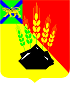 ДУМАМИХАЙЛОВСКОГО МУНИЦИПАЛЬНОГОРАЙОНА  Р Е Ш Е Н И Е с. Михайловка__________№ _________Об утверждении Положения о порядке продажи жилых помещений муниципального жилищного фонда Михайловского муниципального районаВ соответствии со ст. 447-449 Гражданского кодекса Российской Федерации, Жилищного кодекса Российской Федерации, со ст. 51 Федерального закона Российской Федерации от 06.10.2003 № 131-ФЗ «Об общих принципах организации местного самоуправления в Российской Федерации», Устава Михайловского муниципального района, Дума Михайловского муниципального района РЕШИЛА:1. Утвердить Положение о порядке продажи жилых помещений муниципального жилищного фонда Михайловского муниципального района. (прилагается).2. Направить настоящее решение главе администрации Михайловского муниципального района для подписания и опубликования.Председатель Думы Михайловского муниципального района		       	        В.В. Ломовцев         